СУМСЬКА МІСЬКА РАДАVIІ СКЛИКАННЯ LIV СЕСІЯРІШЕННЯВідповідно до частини третьої статті 8², пункту 31 розділу IV «Прикінцеві положення» Закону України «Про добровільне об’єднання територіальних громад», керуючись статтею 25, частиною першою статті 59 Закону України «Про місцеве самоврядування в Україні», Сумська міська радаВИРІШИЛА:1. Схвалити проект рішення Сумської міської ради «Про добровільне приєднання територіальних громад сіл Піщане, Верхнє Піщане, Загірське, Трохименкове, Житейське, Кирияківщина Піщанської сільської ради Ковпаківського району м. Суми до територіальної громади міста Суми Сумської міської ради» (додається). 2. Доручити Сумському міському голові Лисенку О.М. подати в п’ятиденний строк з моменту схвалення проект рішення Сумської міської ради «Про добровільне приєднання територіальних громад сіл Піщане, Верхнє Піщане, Загірське, Трохименкове, Житейське, Кирияківщина Піщанської сільської ради Ковпаківського району м. Суми до територіальної громади міста Суми Сумської міської ради» до Сумської обласної державної адміністрації для отримання висновку щодо відповідності цього проекту Конституції та законам України.Сумський міський голова		   				        О.М. Лисенко Виконавець: Липова С.А.  __________________СУМСЬКА МІСЬКА РАДАVIІ СКЛИКАННЯ ____ СЕСІЯРІШЕННЯУраховуючи висновок Сумської обласної державної адміністрації, затверджений розпорядженням голови Сумської обласної державної адміністрації від _________2019  № ______, відповідно до статей 82 , 83 та пункту 31 розділу IV «Прикінцеві положення» Закону України «Про добровільне об’єднання територіальних громад», керуючись статтею 25, частиною першою статті 59 Закону України «Про місцеве самоврядування в Україні», Сумська міська радаВИРІШИЛА:1. Добровільно приєднати територіальні громади сіл Піщане, Верхнє Піщане, Загірське, Трохименкове, Житейське, Кирияківщина Піщанської сільської ради Ковпаківського району м. Суми до територіальної громади міста Суми Сумської міської ради з адміністративним центром у місті Суми. 2. Визначити, що правонаступником всього майна, прав та обов’язків територіальних громад сіл Піщане, Верхнє Піщане, Загірське, Трохименкове, Житейське, Кирияківщина Піщанської сільської ради Ковпаківського району м. Суми, що приєдналися, є територіальна громада м. Суми Сумської міської ради.3. Затвердити план організаційних заходів щодо добровільного приєднання територіальних громад (додається). Сумський міський голова		   				        О.М. Лисенко Виконавець: Липова С.А.  __________________ПЛАНорганізаційних заходів щодо добровільного приєднаннятериторіальних громад сіл Піщане, Верхнє Піщане, Загірське, Трохименкове, Житейське, Кирияківщина Піщанської сільської ради Ковпаківського району м. Суми до територіальної громади міста Суми Сумської міської ради1. Провести розрахунки обсягу доходів та видатків об’єднаної територіальної громади після приєднання. 2. Здійснити моніторинг закладів, які утримуються за рахунок бюджету органу місцевого самоврядування, що приєднується.3. Провести суцільну інвентаризацію активів і зобов’язань територіальних громад, що приєднуються.4. Підготувати пропозиції щодо формування на території громад, що приєднуються, мережі підприємств, установ та закладів для надання публічних послуг, зокрема у сфері освіти, культури, охорони здоров’я, соціального захисту, житлово-комунального господарства, забезпечення виділення приміщень для розташування всіх необхідних органів і служб, доступу громадян до отримання усіх необхідних послуг.5. Здійснити аналіз обсягу повноважень органів місцевого самоврядування об’єднаної територіальної громади після приєднання та підготовку пропозицій щодо потреб у кадровому забезпеченні. 6. Провести реорганізацію Піщанської сільської ради Ковпаківського району м. Суми та її виконавчих органів шляхом приєднання до Сумської міської ради у порядку, передбаченому Законом України «Про добровільне об’єднання територіальних громад».7. Внести зміни до структури апарату та виконавчих органів Сумської міської ради, їх загальної штатної чисельності; провести організаційно-правові заходи, пов’язані з реорганізацією Піщанської сільської ради Ковпаківського району м. Суми та її виконавчих органів.8. Підготувати пропозиції стосовно внесення змін до Статуту територіальної громади міста Суми. 9. Визначити необхідність та обсяг робіт із землеустрою та робіт із розроблення містобудівної документації для врегулювання земельних, містобудівних відносин та раціональної організації земель об’єднаної територіальної громади.10. Визначити межі старостинського округу на території громад, що приєднуються.Сумський міський голова		   				        О.М. Лисенко Виконавець: Липова С.А.  __________________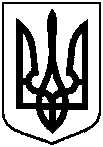 від 27 лютого 2019 року № 4720 – МРм. СумиПро схвалення проекту рішення Сумської міської ради «Про добровільне приєднання територіальних громад сіл Піщане, Верхнє Піщане, Загірське, Трохименкове, Житейське, Кирияківщина Піщанської сільської ради Ковпаківського району м. Суми до територіальної громади міста Суми Сумської міської ради»Додатокдо рішення Сумської міської 	ради «Про схвалення проекту рішення Сумської міської ради «Про добровільне приєднання територіальних громад сіл Піщане, Верхнє Піщане, Загірське, Трохименкове, Житейське, Кирияківщина Піщанської сільської ради Ковпаківського району м. Суми до територіальної громади міста Суми Сумської міської ради»»від 27 лютого 2019 року № 4720-МРСХВАЛЕНОРішенням Сумської міської радивід 27 лютого 2019 року № 4720-МРСХВАЛЕНОРішенням Сумської міської радивід 27 лютого 2019 року № 4720-МРПроектвід ___ ______ 20__ року № ____ – МРм. СумиПро добровільне приєднання територіальних громад сіл Піщане, Верхнє Піщане, Загірське, Трохименкове, Житейське, Кирияківщина Піщанської сільської ради Ковпаківського району м. Суми до територіальної громади міста Суми Сумської міської радиДодатокдо рішення Сумської міської 	ради «Про добровільне приєднання територіальних громад сіл Піщане, Верхнє Піщане, Загірське, Трохименкове, Житейське, Кирияківщина Піщанської сільської ради Ковпаківського району м. Суми до територіальної громади міста Суми Сумської міської ради»від  ______________ року № _____-МРЗАТВЕРДЖЕНОРішенням Сумської міської радивід                  2019 року №     -МР